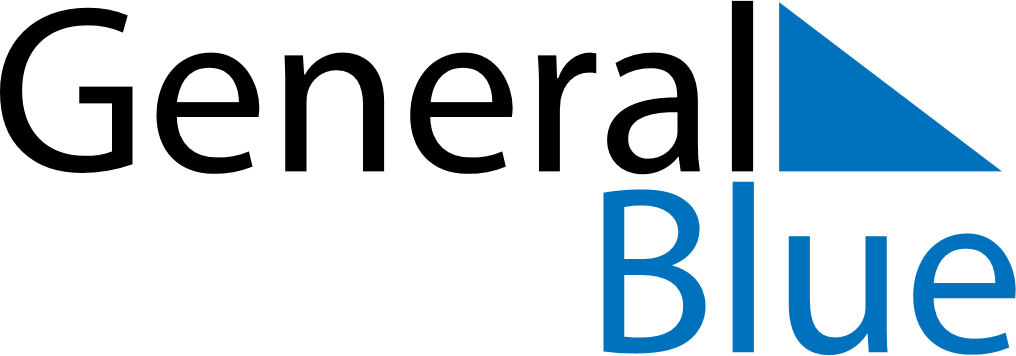 May 2018May 2018May 2018May 2018May 2018May 2018South AfricaSouth AfricaSouth AfricaSouth AfricaSouth AfricaSouth AfricaSundayMondayTuesdayWednesdayThursdayFridaySaturday12345Workers’ Day678910111213141516171819Mother’s Day202122232425262728293031NOTES